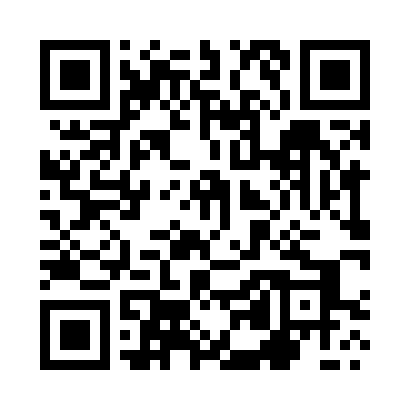 Prayer times for Wilczkowo, PolandMon 1 Apr 2024 - Tue 30 Apr 2024High Latitude Method: Angle Based RulePrayer Calculation Method: Muslim World LeagueAsar Calculation Method: HanafiPrayer times provided by https://www.salahtimes.comDateDayFajrSunriseDhuhrAsrMaghribIsha1Mon4:246:321:035:297:369:362Tue4:216:291:035:317:389:383Wed4:186:271:035:327:409:414Thu4:156:241:025:337:429:435Fri4:116:221:025:357:449:466Sat4:086:191:025:367:459:487Sun4:056:171:025:377:479:518Mon4:026:151:015:397:499:549Tue3:586:121:015:407:519:5610Wed3:556:101:015:417:539:5911Thu3:516:071:015:437:5510:0212Fri3:486:051:005:447:5710:0513Sat3:446:031:005:457:5810:0814Sun3:416:001:005:468:0010:1115Mon3:375:581:005:488:0210:1416Tue3:335:5612:595:498:0410:1717Wed3:305:5312:595:508:0610:2018Thu3:265:5112:595:518:0810:2319Fri3:225:4912:595:538:1010:2620Sat3:185:4612:585:548:1110:2921Sun3:145:4412:585:558:1310:3222Mon3:105:4212:585:568:1510:3623Tue3:065:4012:585:578:1710:3924Wed3:025:3712:585:598:1910:4325Thu2:585:3512:576:008:2110:4626Fri2:545:3312:576:018:2310:5027Sat2:495:3112:576:028:2410:5428Sun2:465:2912:576:038:2610:5729Mon2:455:2712:576:048:2811:0130Tue2:445:2512:576:058:3011:01